Comcast Debuts theVideoPlatform Comcast Wholesale and thePlatform unveiled theVideoPlatform, a system that distributes broadcast and digital across multiple screens, at this week's 2016 NAB Show. Using the platform, broadcasters, operators and publishers will be able to control video management, distribution, publication and monetization in unison.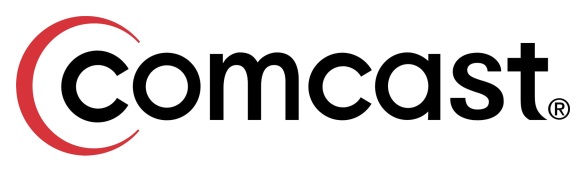 Multichannel News 4/19/16http://www.multichannel.com/news/nab-show/comcast-unifies-broadcast-digital-video-distribution-platform/404285